TELEVISIONS – CHAÎNE GÉNÉRALISTETEMPS D'INTERVENTION DANS LES AUTRES ÉMISSIONS DE PROGRAMMES DU 01-01-2023 AU 31-01-2023 Les partis politiques et divers sont présentés par ordre alphabétique. Seuls les partis politiques et divers ayant bénéficié de temps de parole figurent dans ce tableau.
*Ces données mensuelles sont fournies à titre informatif. L'appréciation du respect du pluralisme, qui s'effectue chaîne par chaîne, est réalisée à l'issue de chaque trimestre civil.TF1 France 2 France 3 Canal+ France 5 M6 C8 TMC TFX RMC Decouverte RMC Story 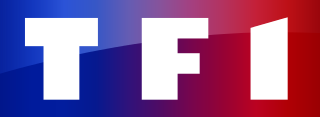 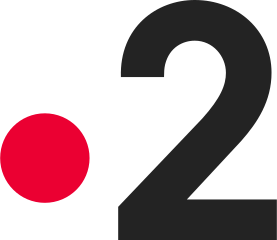 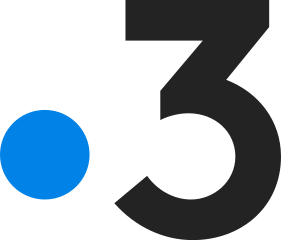 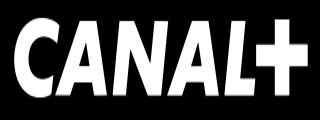 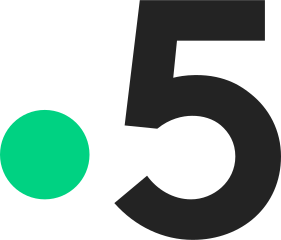 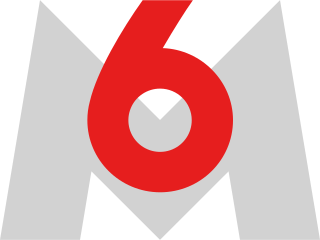 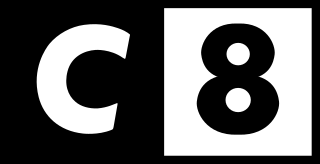 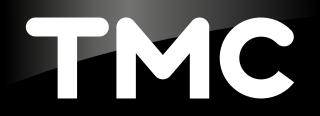 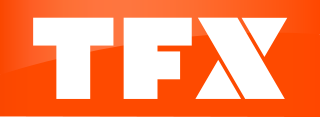 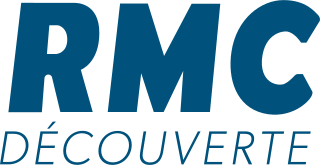 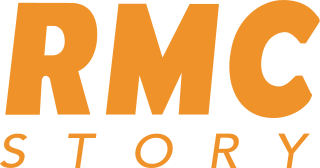 PRESIDENT DE LA REPUBLIQUE-00:13:22--00:19:40------dont Président de la République - propos qui relèvent du débat politique national----00:10:15------GOUVERNEMENT-00:00:07--02:06:55-02:04:37----TOTAL EXÉCUTIF-00:00:07--02:17:10-02:04:37----PART DE L'EXÉCUTIF*-0,28%--33,74%-67,26%----Divers Gauche- 00:15:40 - - 00:00:24 - 00:00:33 - - - - La France insoumise- 00:21:20 - - 00:53:31 - - - - - - Nouvelle donne- 00:04:22 - - - - - - - - - Agir- - - - 00:00:08 - - - - - - Divers Droite- - - - 00:00:44 - 00:00:11 - - - - En Commun !- - - - 00:00:44 - - - - - - Europe Ecologie-les Verts- - - - 00:18:51 - 00:00:48 - - - - Génération.s- - - - 00:00:11 - - - - - - Horizons- - - - 00:02:14 - - - - - - Les Républicains- - - - 00:28:10 - - - - - - Mouvement démocrate- - - - 00:19:11 - - - - - - Nouveau parti anticapitaliste- - - - 00:00:23 - - - - - - Parti communiste français- - - - 00:06:06 - - - - - - Parti socialiste- - - - 01:12:58 - 00:01:10 - - - - Rassemblement national- - - - 00:04:01 - 00:08:52 - - - - Renaissance- - - - 01:01:44 - 00:02:20 - - - - Reconquête- - - - - - 00:18:39 - - - - Union des démocrates et indépendants- - - - - - 00:28:06 - - - - TOTAL PARTIS POLITIQUES ET DIVERS-00:41:22--04:29:20-01:00:39----PART DES PARTIS POLITIQUES ET DIVERS*-99,72%--66,26%-32,74%----